July 29, 2018Congratulations to our Southern California Striders Track Team.  We earned the 3rd place trophy this past weekend in Spokane, Washington.  Outstanding seasonal marks were gained from our weekend warriors who competed at the highest level and demonstrated sportsmanship at its best.  Congratulations once again!  You help make the Striders the awesome club that it is.Stan Whitley,President of The Southern CaliforniaTrack Club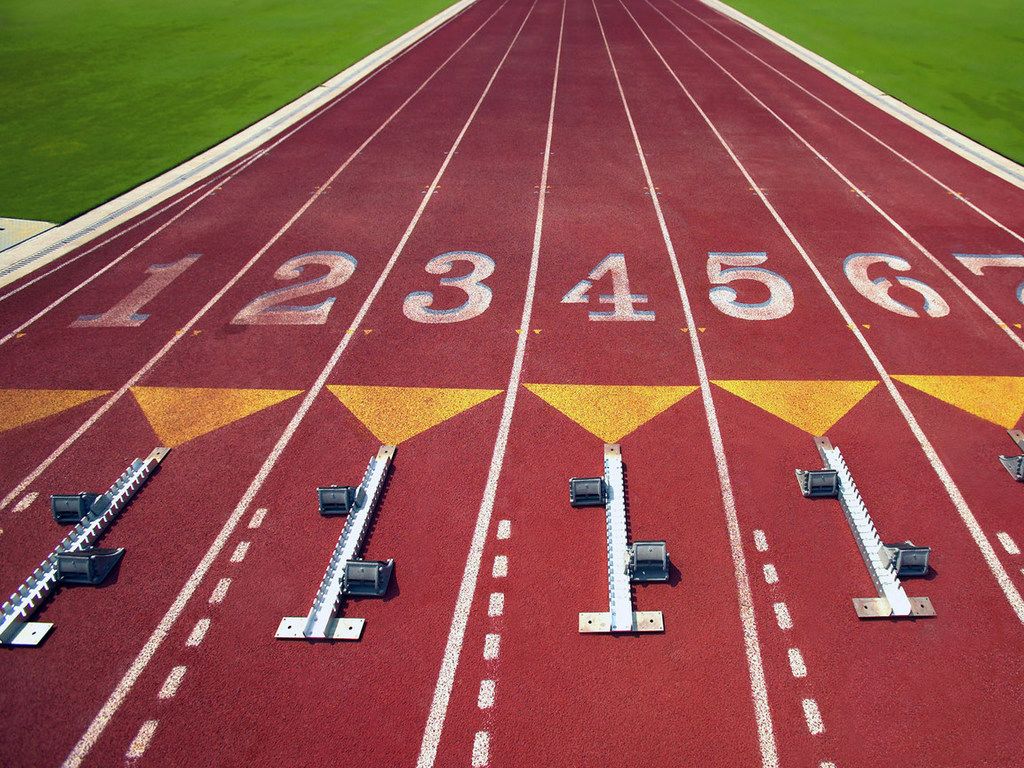 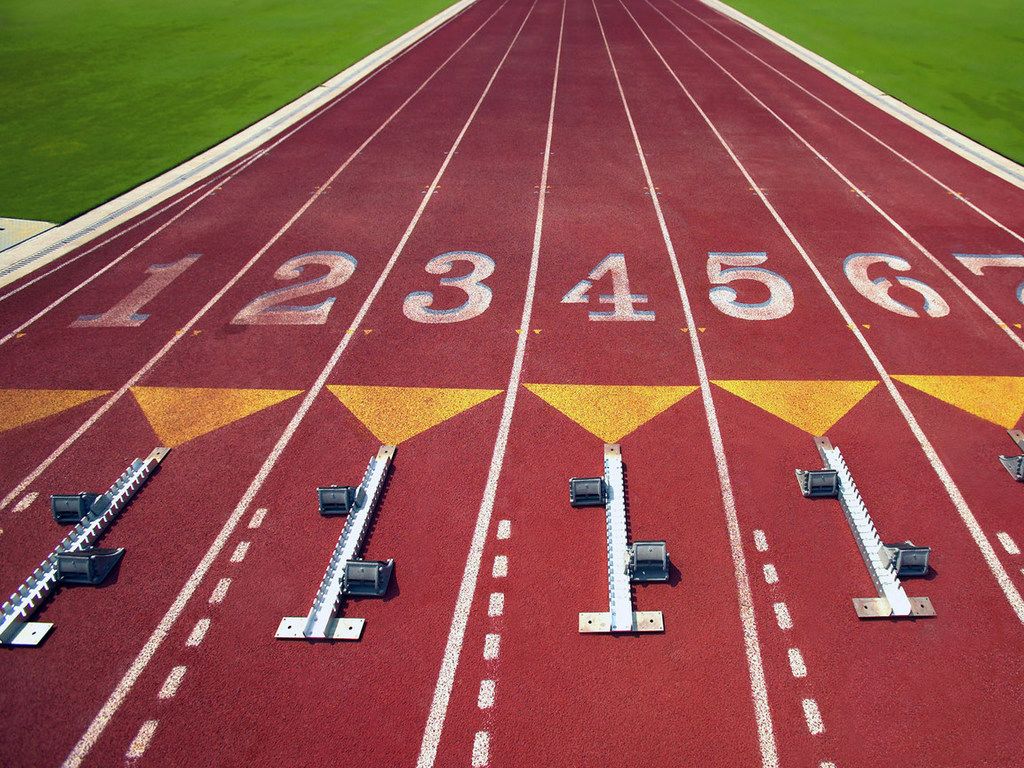 